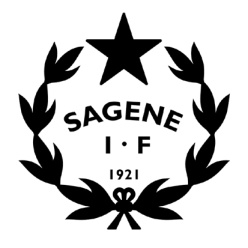 Tid: 		11. april 2019 kl. 18- 20Sted:		KlubbhusetInviterte:	Alle avdelingsledere Frafall: 		 SykkelSAKSLISTEÅpning av møtetGodkjenning av innkallingen.Vedlegg: Innkalling LG- møte 11.04.2019.Vedtak: Innkallingen godkjennes uten anmerkninger. Godkjenning av protokoll forrige LG- møte. Vedlegg: Protokoll LG- møte 28.002.2019.Vedtak: Protokollen godkjennes uten anmerkninger.  VedtakssakerNye ledere – Presentasjonsrunde. Vedtak: Det skal tas et bilde av ledergruppa på neste møte. Tons of Rock – Dugnad? (se vedlegg)Vedtak: Sagene IF går inn for å klare alle 3000 timene på området sikkerhet. Kurt er koordinator for dugnaden for Sagene IF. Daglig leder lager informasjon til AUene og til medlemmene. Avdelingene må selv mobilisere vakter. Åpne og gratis idrettsskoler 2019 – Forberedelser til oppstart. Vedtak: Avdelingene skal sende info om sine åpne skoler til Pak så raskt som mulig, slik at markedsføringsmateriale kan lages og trykkes. Rugby skal finne instruktører til allidrett for ungdom og ta initiativ til videre dialog med Pak om plan, markedsføring og oppstart. Kriseplan for Sagene IF – Forslag fra rugby (se vedlegg). Vedtak: Forslaget til kriseplan legges fram for styret.Deretter skal ledergruppa diskutere konkrete tiltak og forankring. Penneo - Elektronisk signering – RutinerVedtak: Alle som ønsker tilgang til Penneo kan gå det, alle har tilgang til House of Control. Rutine: Alle kontrakter og avtaler som skal signeres skal sendes til DL for signering. DL sender ut i Penneo for signering av arbeidstaker/ trener, avdelingsleder og DL. DL lagrer alle ferdig signerte avtaler i House of Control. OrienteringssakerTreningsavgiften – Sendt ut 4. april. Styreseminar og kick- off foregangsklubb 9. mai.Vårdugnad 12. mai 2019.Fotball og ID- fest 16. juni. Vedtaksprotokoll ledergruppa – Oppfølging av vedtak. Styrets arbeid – les innkallinger og protokoller her. MØTEPLAN:SAKER FREMOVER:Nye regler for personvern (GDPR).Sportslig plan revidertHøring nedre del av VoldsløkkaVoldsløkka garderoberORRA- rutinerMøteUkedagDatoTidspunktStedMøte ledergruppaTorsdag11.04.201918:00KlubbhusetStyreseminarTorsdag09.05.201918:00KlubbhusetMøte ledergruppaTorsdag23.05.201918:00KlubbhusetMøte ledergruppaTorsdag20.06.201918:00KlubbhusetMøte ledergruppaTorsdag29.08.201918:00KlubbhusetMøte ledergruppaTorsdag26.09.201918:00KlubbhusetMøte ledergruppaTorsdag24.10.201918:00KlubbhusetMøte ledergruppaTorsdag28.11.201918:00KlubbhusetStyremøte + julebordTorsdag12.12.201918:00Klubbhuset